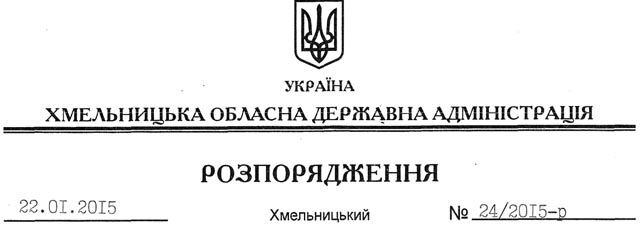 На підставі статей 6, 21, 39 Закону України “Про місцеві державні адміністрації”, статей 17, 57, 92, 122, 123, 125, 126 Земельного Кодексу України, розглянувши клопотання ДП “Новоушицьке лісове господарство” від 14.01.2015 № 14 та документацію із землеустрою:1. Затвердити:технічну документацію із землеустрою щодо встановлення (відновлення) меж земельних ділянок у натурі (на місцевості) ДП “Новоушицьке лісове господарство” для ведення лісового господарства на території Кучанської сільської ради Новоушицького району Хмельницької області;технічну документацію із землеустрою щодо встановлення (відновлення) меж земельних ділянок у натурі (на місцевості) ДП “Новоушицьке лісове господарство” для ведення лісового господарства на території Пилипковецької сільської ради Новоушицького району Хмельницької області;технічну документацію із землеустрою щодо встановлення (відновлення) меж земельних ділянок у натурі (на місцевості) ДП “Новоушицьке лісове господарство” для ведення лісового господарства на території Струзької сільської ради Новоушицького району Хмельницької області;технічну документацію із землеустрою щодо встановлення (відновлення) меж земельних ділянок у натурі (на місцевості) ДП “Новоушицьке лісове господарство” для ведення лісового господарства на території Івашковецької сільської ради Новоушицького району Хмельницької області;технічну документацію із землеустрою щодо встановлення (відновлення) меж земельних ділянок у натурі (на місцевості) ДП “Новоушицьке лісове господарство” для ведення лісового господарства на території Заміхівської сільської ради Новоушицького району Хмельницької області;технічну документацію із землеустрою щодо встановлення (відновлення) меж земельних ділянок у натурі (на місцевості) ДП “Новоушицьке лісове господарство” для ведення лісового господарства на території Глібівської сільської ради Новоушицького району Хмельницької області;технічні документації із землеустрою щодо встановлення (відновлення) меж земельних ділянок у натурі (на місцевості) ДП “Новоушицьке лісове господарство” для ведення лісового господарства на території Вільховецької сільської ради Новоушицького району Хмельницької області;технічну документацію із землеустрою щодо встановлення (відновлення) меж земельних ділянок у натурі (на місцевості) ДП “Новоушицьке лісове господарство” для ведення лісового господарства на території Новоушицької селищної ради Хмельницької області;технічну документацію із землеустрою щодо встановлення (відновлення) меж земельних ділянок у натурі (на місцевості) ДП “Новоушицьке лісове господарство” для ведення лісового господарства на території Отроківської сільської ради Новоушицького району Хмельницької області;технічну документацію із землеустрою щодо встановлення (відновлення) меж земельних ділянок у натурі (на місцевості) ДП “Новоушицьке лісове господарство” для ведення лісового господарства на території Браїлівської сільської ради Новоушицького району Хмельницької області;технічні документації із землеустрою щодо встановлення (відновлення) меж земельних ділянок у натурі (на місцевості) ДП “Новоушицьке лісове господарство” для ведення лісового господарства на території Великокужелівської сільської ради Дунаєвецького району Хмельницької області;технічні документації із землеустрою щодо встановлення (відновлення) меж земельних ділянок у натурі (на місцевості) ДП “Новоушицьке лісове господарство” для ведення лісового господарства на території Миньковецької сільської ради Дунаєвецького району Хмельницької області;технічну документацію із землеустрою щодо встановлення (відновлення) меж земельних ділянок у натурі (на місцевості) ДП “Новоушицьке лісове господарство” для ведення лісового господарства на території Морозівської сільської ради Дунаєвецького району Хмельницької області;технічну документацію із землеустрою щодо встановлення (відновлення) меж земельних ділянок у натурі (на місцевості) ДП “Новоушицьке лісове господарство” для ведення лісового господарства на території Карачієвецької сільської ради Віньковецького району Хмельницької області;технічну документацію із землеустрою щодо встановлення (відновлення) меж земельних ділянок у натурі (на місцевості) ДП “Новоушицьке лісове господарство” для ведення лісового господарства на території Говорівської сільської ради Віньковецького району Хмельницької області;технічну документацію із землеустрою щодо встановлення (відновлення) меж земельних ділянок у натурі (на місцевості) ДП “Новоушицьке лісове господарство” для ведення лісового господарства на території Великоолександрівської сільської ради Віньковецького району Хмельницької області.2. Надати в постійне користування державному підприємству “Новоушицьке лісове господарство” земельні ділянки державної власності загальною площею 3414,8203 га (землі лісогосподарського призначення) для ведення лісового господарства, що розташовані за межами населених пунктів на території Віньковецького, Дунаєвецького та Новоушицького районів Хмельницької області згідно з додатком.3. ДП “Новоушицьке лісове господарство” забезпечити в установленому порядку реєстрацію права постійного користування земельними ділянками, зазначеними у пункті 2 цього розпорядження.4. Контроль за виконанням цього розпорядження покласти на заступника голови облдержадміністрації відповідно до розподілу обов’язків.Перший заступникголови адміністрації								 О.СимчишинПро передачу в постійне користування земельних ділянок ДП “Новоушицьке лісове господарство”